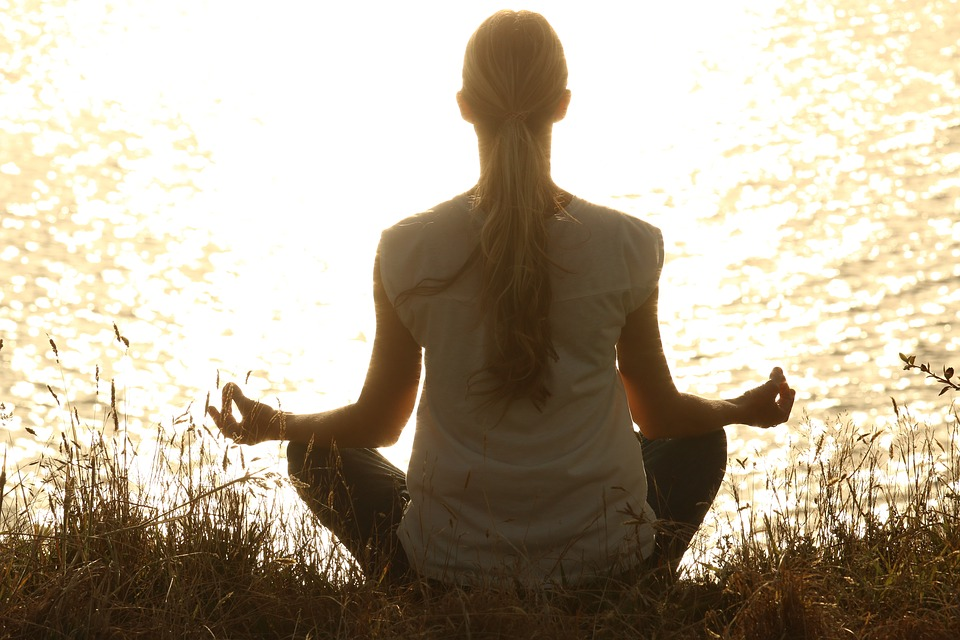 Does Holistic Therapy Work For Addiction Recovery?Addiction recovery may not be an easy journey for patients, but fortunately, there are a variety of approaches that can help both medically and holistically. Holistic therapy aims to “cure” a person as a whole, rather than targeting specific elements like behavior or symptoms. The goal of these treatments is to treat the original source of the addiction. Treatments may be in the form of meditation, massage therapy, and acupuncture, among several other treatment options. Ultimately, it’s important to weigh the pros and cons of holistic therapy and whether it’s the right approach for you. This article, courtesy of Need 4 Narcan, will help you explore and better understand your holistic treatment options.Holistic Therapy TreatmentsHolistic therapy in the context of addiction recovery encompasses a broad range of treatments, each aimed at healing the individual in a more comprehensive manner than traditional medical treatments alone. Understanding the depth and breadth of these therapies is crucial to appreciating their potential role in addiction recovery.Meditation: Meditation as a holistic therapy goes beyond mere relaxation. It's an ancient practice rooted in various cultural traditions around the world. In the context of addiction, meditation offers a pathway to reconnect with oneself, fostering a sense of inner peace that can be crucial for those struggling with the chaos of addiction. It teaches mindfulness, the ability to be present in the moment without judgment, which can be a powerful tool in managing the urges and triggers of addiction. Meditation's role in addiction therapy is also about building resilience against stress and finding healthier ways to cope with the emotional and psychological issues that often underlie addictive behaviors.There are even opportunities to have an online, one-on-one meditation consultation with a professional if a more personal touch would be beneficial.Massage Therapy: Massage therapy has a multifaceted role in holistic treatment for addiction. It's not just about physical relaxation but also about addressing the often-neglected somatic experiences of individuals in recovery. Through techniques ranging from gentle strokes to deeper muscle work, massage therapy helps release the physical tension that can be a result of prolonged substance abuse or a side effect of withdrawal. It also aids in promoting a more positive body image and self-esteem, which are often eroded in individuals suffering from addiction. Beyond the physical benefits, massage therapy can be a conduit for emotional release, offering a non-verbal pathway for processing complex emotions and trauma often associated with addiction.Acupuncture: Acupuncture's role in addiction recovery is particularly fascinating when considering its origins and mechanisms. Rooted in traditional Chinese medicine, acupuncture is based on the concept of Qi (chi), the vital life energy that flows through the body. In the context of addiction, acupuncture is believed to help rebalance this energy flow, which can be disrupted by substance abuse. By targeting specific points in the body, acupuncture aims to alleviate withdrawal symptoms, reduce cravings, and improve overall mental and physical well-being. The holistic nature of acupuncture also means that it's often used in conjunction with other therapies, offering a synergistic effect that can enhance the overall recovery process.Nutritional Therapy: Nutrition plays a crucial role in holistic therapy for addiction recovery. Substance abuse can lead to significant nutritional deficiencies and imbalances, which can exacerbate physical and mental health issues. Nutritional therapy in addiction recovery is about more than just addressing these deficiencies; it's about using food as a form of medicine to help heal the body and mind. A diet rich in essential nutrients can improve mood, boost energy levels, and support the body's natural detoxification processes. This approach to nutrition also involves committing to healthy eating habits and developing a positive relationship with food, which can be truly empowering. This includes monitoring caffeine intake, as excessive caffeine can disrupt sleep patterns and exacerbate anxiety, counteracting the benefits of a nutritionally balanced diet in the recovery process. It’s important to learn more about these kinds of details, especially if you need a compatible replacement — replacing highly caffeinated coffee with less caffeinated tea, for example.Movement Therapies: Movement therapies are increasingly recognized for their value in addiction recovery. These practices offer a holistic approach to wellness, addressing physical, mental, and emotional health. Yoga, for example, combines physical postures, breath control, and meditation to promote relaxation, reduce stress, and enhance self-awareness. Starting out with regular walks is a great way to get moving. Walking, a simple yet effective exercise, can be easily incorporated into daily routines, and using resources like Walk Score can help individuals find suitable and safe walking routes in their area. This is not only an opportunity to get essential Vitamin D from sunlight but also to release endorphins, which are natural mood lifters. These aspects are vital in addiction recovery, where managing stress and developing self-awareness are key to preventing relapse. Movement therapies, including gentle walks, provide a healthy outlet for expressing emotions and releasing pent-up energy, contributing to a more balanced state of mind.Herbal Medicine: Herbal medicine is another facet of holistic therapy that is gaining traction in addiction recovery. This practice involves using plants and herbal preparations to support health and wellness. In the context of addiction, herbal remedies can be used to help alleviate withdrawal symptoms, support liver function, and improve mood. However, it's important to approach herbal medicine with caution, as some herbal remedies can interact with conventional medications or have side effects. Consulting with a healthcare professional knowledgeable in both herbal and addiction medicine is crucial when incorporating this therapy into a recovery plan.Art and Expressive Therapies: Art therapy and other expressive therapies offer a unique avenue for addressing the emotional and psychological aspects of addiction. These therapies use creative expression as a tool for healing, allowing individuals to explore and express their feelings in a non-verbal way. This can be particularly beneficial for those who struggle to articulate their emotions or have experienced trauma. Through activities like painting, drawing, music, and drama, expressive therapies can help individuals process their emotions, develop new coping skills, and rediscover aspects of themselves that may have been lost to addiction.Integrative Approach in Holistic TherapyHolistic therapy for addiction recovery is most effective when it's part of an integrative approach that combines traditional medical treatments with holistic methods. This comprehensive approach ensures that all aspects of an individual's health are addressed. For instance, while medication may be necessary to manage withdrawal symptoms or co-occurring mental health disorders, holistic therapies can provide additional support in managing stress, improving mental well-being, and developing healthier lifestyle habits. Seeking treatment at an addiction rehab center that offers an integrated approach can be beneficial, as it provides access to both medical and holistic therapies under one roof, ensuring a cohesive treatment plan. Additionally, exploring options for free rehab centers can make this integrative approach more accessible to those facing financial constraints.This integrative approach also recognizes that recovery is a deeply personal journey, and what works for one individual may not work for another. A holistic treatment plan should be tailored to meet the unique needs and preferences of each person, taking into account their specific challenges, strengths, and goals.Challenges and Considerations in Holistic TherapyWhile holistic therapy offers many potential benefits, there are challenges and considerations that need to be addressed:Evidence and Research: One of the primary challenges with holistic therapies is the lack of extensive scientific research and evidence in the context of addiction recovery. While there is anecdotal evidence and smaller studies that suggest the benefits of these therapies, more rigorous research is needed to understand their efficacy fully.Access and Affordability: Access to holistic therapies can be limited, especially in areas where these treatments are not mainstream. Additionally, the cost of some holistic therapies can be prohibitive, and they may not be covered by insurance. This can make it difficult for individuals with limited financial resources to access these treatment options.Quality and Regulation: The field of holistic therapy is diverse, with varying levels of regulation and standards across different therapies and practitioners. It's important for individuals seeking holistic treatment to find qualified and experienced practitioners. This can be challenging, as the qualifications and expertise required can vary widely.Cultural and Personal Beliefs: Holistic therapies often incorporate elements from different cultural traditions, which may not align with everyone's beliefs or preferences. It's important for treatment to be culturally sensitive and aligned with the individual's personal beliefs and values.Holistic therapy offers a promising approach to addiction recovery, providing a range of treatments that address the physical, mental, and emotional aspects of addiction. While there are challenges and considerations, including the need for more research and issues of accessibility, holistic therapy can be a valuable component of a comprehensive addiction recovery plan.Seeking better access to life-saving Narcan for you and your community? Visit Need 4 Narcan for products and support.Photo Credit: Pixabay.com